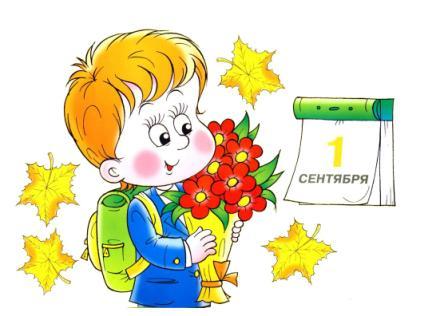 Условия приема обучающихся  в МАОУ Заревскую СОШ с УИОПВ первый класс Учреждения принимаются дети, достигшие 6 лет 6 месяцев, но не позже 8 лет, не имеющие медицинских противопоказаний. В более раннем возрасте дети могут быть зачислены в Учреждение по разрешению учредителя. Зачисление обучающихся в Учреждение оформляется приказом директора. Для зачисления учащихся в первый класс родители (законные представители)   предоставляют следующие документы: Заявление родителей на имя директора УчрежденияМедицинская картаСправка от врача педиатра о состоянии здоровьяКопия свидетельства о рожденииКопия страхового медицинского полисаПриём обучающихся во 2 - 9 -ые и 11-ые классы Учреждения осуществляется при предоставлении следующих документов: заявления родителей на имя директора Учреждения;личного дела;дневника или ведомости текущих оценок с печатью учреждения (при переходе в течение учебного года);паспорта одного из родителей (законных представителей) с регистрацией по месту жительства;копии медицинского полиса ребенка;медицинской карты ученика.Допускается переход обучающихся из одного класса в другой (в одной параллели) по заявлению родителей (законных представителей) и согласованию с администрацией.  Для поступления в 10 класс учащихся, обучавшихся в данной школе, необходимо предоставить  следующие   документы:аттестат об основном общем образовании;заявление на имя директора Учреждения;копию паспорта обучающегося или копию свидетельства о рождении и копию паспорта одного из родителей (законных представителей) с указанием регистрации по месту жительства.Для обучающихся, прибывших из других школ, добавляются:личное дело ученика;копия медицинского полиса ребенка;медицинская карта.